1/ BesoinLe besoin est l’ensemble de tout ce qui apparaît « être nécessaire » à une personne.Le point de départ de tout projet qui aboutit à la réalisation d’un objet technique répond à un besoin.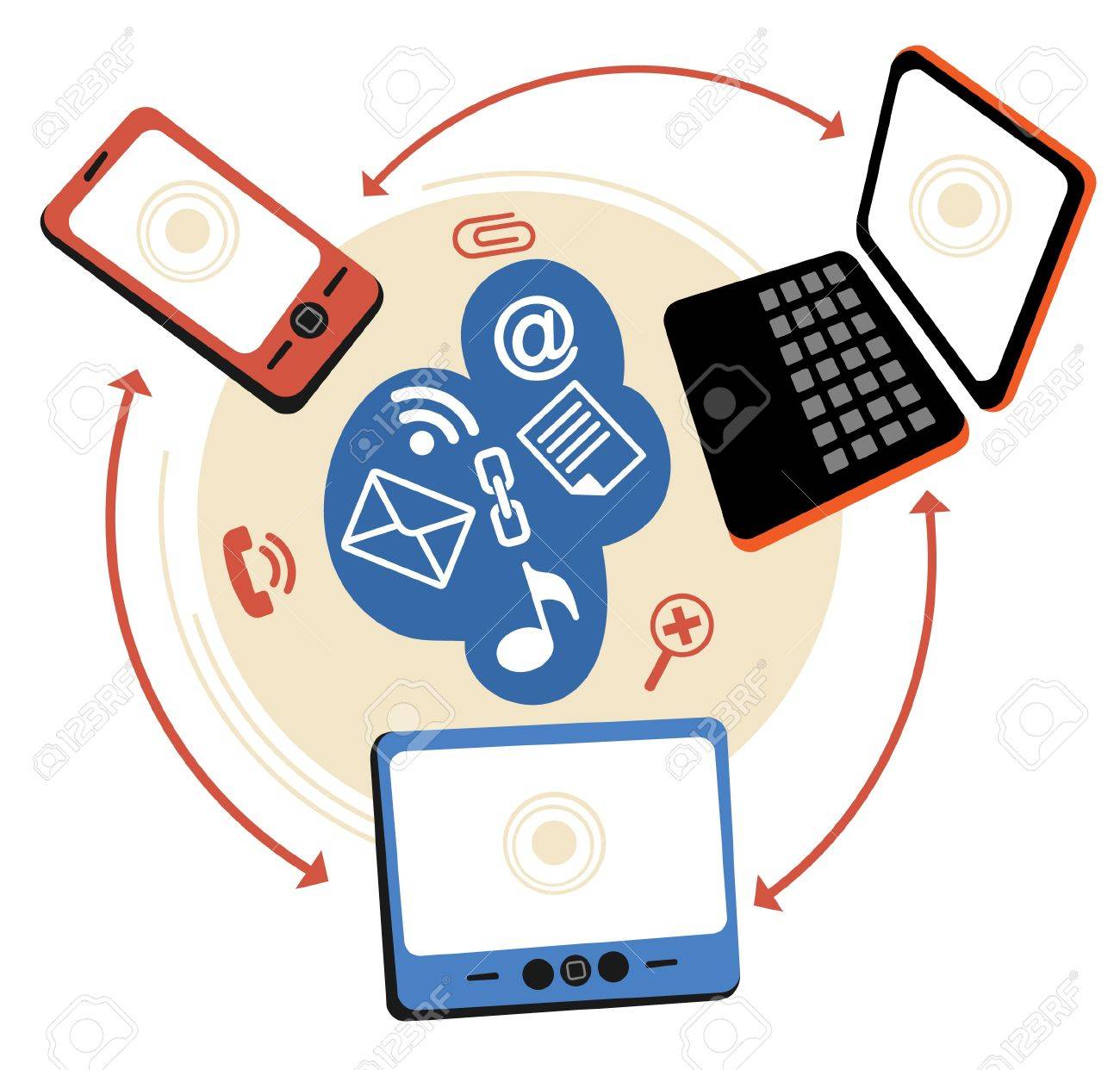 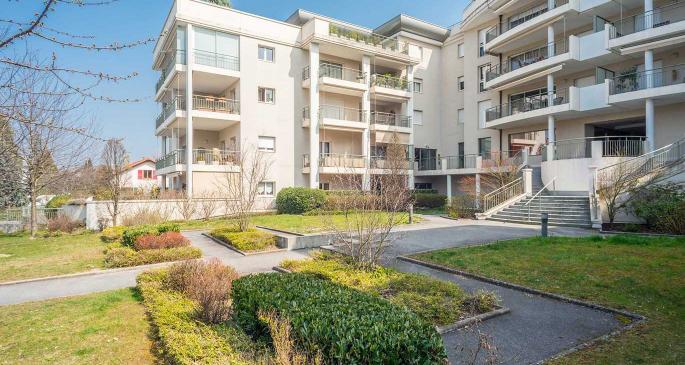 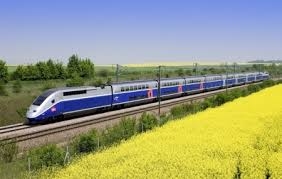 2/ ContraintesPour remplir la fonction d’usage d’un objet technique et répondre au besoin, il faut respecter un ensemble d’obligations appelées contraintes.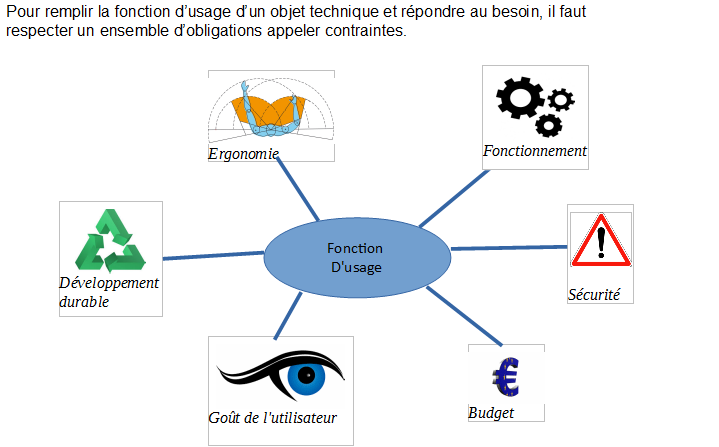 